常州市滨江中学五校联合教研活动暨滨江中学“温润”教育教学研究周活动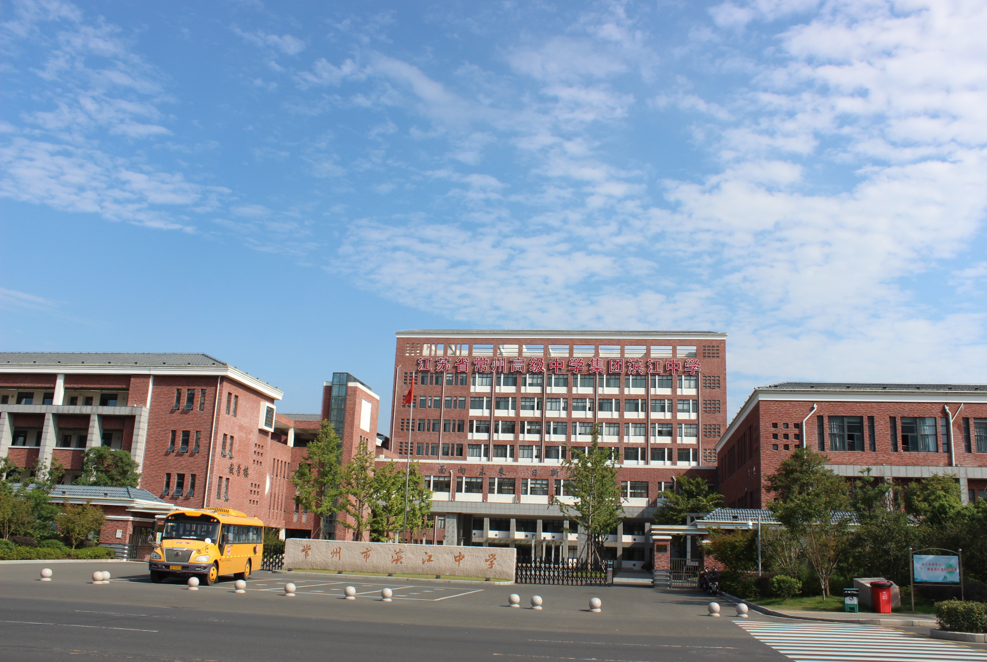 常州市滨江中学2018年12月常州市滨江中学五校联合教研活动暨滨江中学“温润”教育教学研究周活动一、活动目的为聚合学校资源、增进校际交流、促进教师专业成长，结合不同学科特征，关注学科素养培育，探究课型教学策略，实现课堂转型。翠竹、丽华、花园、清潭、滨江五所学校来一次教学的切磋，进行一场智慧的对话，做一次深入的思考，开启一次价值的探寻。二、活动时间2018年12月27日（周四）下午节次：第五节13:15--14:00 第六节14:10--15:00三、研究课安排注：报到地点：图文楼一楼图书馆门口（签到、领取材料）学校地址：常州市新北区春江镇赣江路296号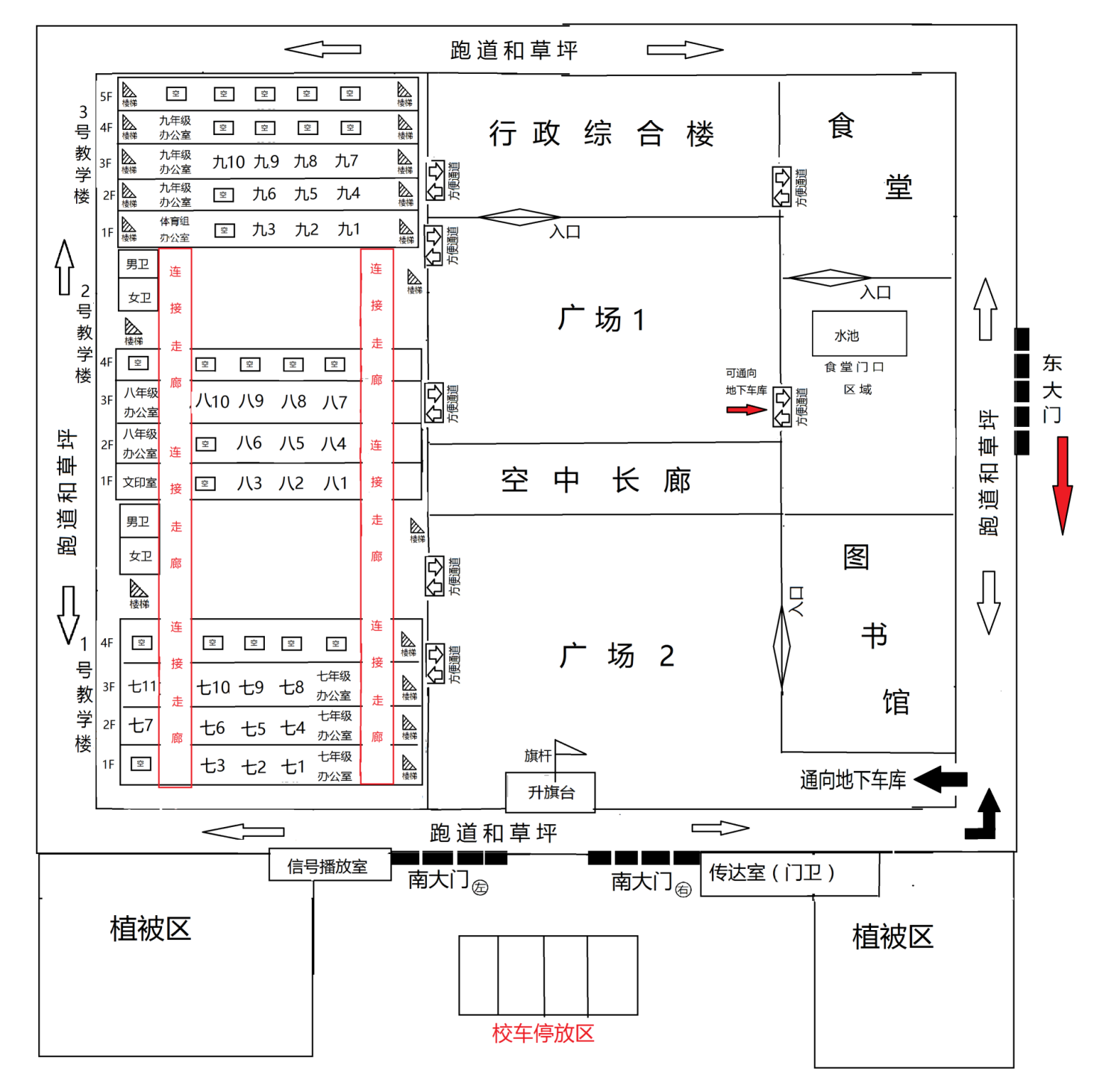 学科研究主题开课老师课题节次上课地点评课地点评课专家主持、召集人语文想象训练戴超天上的街市5七（4）综合楼七楼会议室赵国琴江跃语文文言教学钱俊记承天寺夜游6九（1）综合楼七楼会议室赵国琴江跃数学概念学习金燕正切5九（5）综合楼六楼学科活动室杨  波吴华英数学数学实验洪瑶滚动的圆6九（7）综合楼六楼学科活动室杨  波吴华英英语思维品质提升施静Unit 8 reading5八（6）综合楼六楼会议室薛国民丁佳燕英语思维品质提升周莉Unit 8 welcome to the unit6七（11）综合楼六楼会议室薛国民丁佳燕政史情境教学周俊秀守护生命5七（8）图书馆周小芬杜美菊政史情境教学马珺逸第25课 经济和社会生活的变化6八（9）图书馆周小芬杜美菊理化实验方法王赟用天平测物体的质量5物理力学实验室（综合楼3楼）物理探究室丁玉龙钱相如理化概念教学林丹物质的溶解性6化学探究室（综合楼1楼）化学探究室杨天一徐文佳